Impresso em: 07/08/2023 21:15:37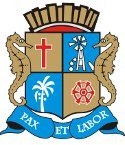 Matéria: EMENDA N° 154 AO PL N° 281-2021Autor:  LINDA BRASILGoverno de Sergipe Câmara Municipal de AracajuReunião: 119 SESSÃO OrdináriaData: 23/12/2021Parlamentar	Partido	Voto	HorárioANDERSON DE TUCA BINHOBRENO GARIBALDE CÍCERO DO SANTA MARIA DR. MANUEL MARCOS EMÍLIA CORRÊAFÁBIO MEIRELES ISACJOAQUIM DA JANELINHA LINDA BRASILPAQUITO DE TODOS PROF. BITTENCOURT PROFª. ÂNGELA MELO RICARDO MARQUES RICARDO VASCONCELOSSÁVIO NETO DE VARDO DA LOTÉRICA SGT. BYRON ESTRELAS DO MAR SHEYLA GALBASONECA VINÍCIUS PORTOPDT PMNUNIÃO BRASIL PODEMOS PSD PATRIOTA PODEMOS PDTSOLIDARIEDADE PSOL SOLIDARIEDADE PDTPT CIDADANIA REDE PODEMOSREPUBLICANOS CIDADANIA PSDPDTNÃO NÃO SIM SIM NÃO SIM NÃO SIM NÃO SIM NÃO NÃO SIM SIM SIM NÃO NÃO SIM NÃO NÃO22:37:2522:37:0422:36:5822:36:2422:36:4822:37:1122:37:0022:37:0722:36:5122:36:2222:37:1822:37:3422:36:4322:37:1022:36:4322:37:5922:36:3522:36:1222:36:5922:37:08NITINHO EDUARDO LIMAFABIANO OLIVEIRA PR. DIEGOPSD REPUBLICANOS PPPPO Presidente não Vota Não VotouNão Votou Não VotouTotais da Votação	Sim: 9Resultado da Votação: REPROVADONão: 11Abstenção: 0	Total de Votos Válidos: 20